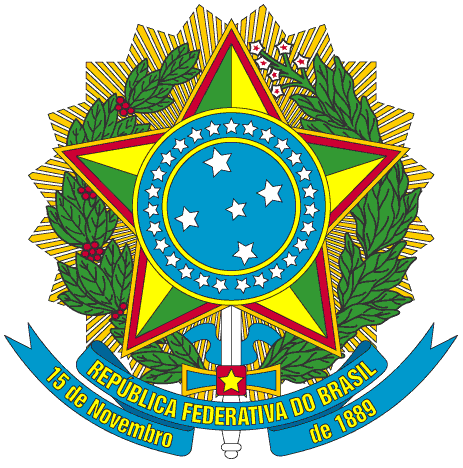 SERVIÇO PÚBLICO FEDERALPORTARIA Nº 005/2016/PROEN, DE 13 DE ABRIL DE 2016O PRÓ-REITOR DE ENSINO DO INSTITUTO FEDERAL DE EDUCAÇÃO, CIÊNCIA E TECNOLOGIA DO CEARÁ, no uso de suas atribuições, considerando a Portaria Nº 298 de 12 de março de 2013 e a Portaria Nº 200/GR, de 28 de fevereiro de 2014.RESOLVEArt. 1º - Excluir da Portaria nº 002/2016/ PROEN, de 04 de abril de 2016, que cria a  comissão para avaliação do Curso Superior em Engenharia de Aquicultura, modalidade bacharelado, apresentado pelo campus Aracati, a servidora ARMÊNIA CHAVES FERNANDES VIEIRA - Pedagoga - Siape 1681025.      Art. 2º - Incluir, em substituição, na mesma portaria, a servidora  ANA CLÁUDIA UCHÔA ARAÚJO - Pedagoga - Siape 1544822, para compor a referida comissão.PUBLIQUE-SE                        ANOTE-SE                      CUMPRA-SE	PRÓ-REITORIA DE ENSINO DO INSTITUTO FEDERAL DE EDUCAÇÃO CIÊNCIA E TECNOLOGIA DO CEARÁ, 13  de abril  de 2016.Reuber Saraiva de SantiagoPró-reitor de Ensino